EMPFEHLUNGSFORMULAR FÜR SOZIALE DIENSTE.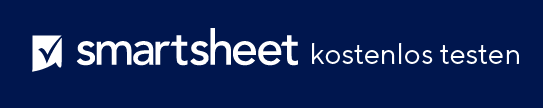 ÜBERWEISENDE AGENTURÜBERWEISENDE AGENTURÜBERWEISENDE AGENTURÜBERWEISENDE AGENTURÜBERWEISENDE AGENTURÜBERWEISENDE AGENTURÜBERWEISENDE AGENTURÜBERWEISENDE AGENTURAGENTURTELEFONORTE-MAIL-ADRESSEFORMULAR AUSGEFÜLLT VONFORMULAR AUSGEFÜLLT VONTELEFONDATUMEMPFANGENDE AGENTUREMPFANGENDE AGENTUREMPFANGENDE AGENTUREMPFANGENDE AGENTURAGENTURTELEFONORTE-MAIL-ADRESSEKUNDENINFORMATIONENKUNDENINFORMATIONENKUNDENINFORMATIONENKUNDENINFORMATIONENKUNDENINFORMATIONENNACHNAMEVOR- UND ZWEITNAMENGEBURTSDATUMWEIBLICH / MÄNNLICHDOLMETSCHER ERFORDERLICH?SPRACHE ERFORDERLICHNAME DES GESETZLICHEN VERTRETERSVERHÄLTNIS ZUM GESETZLICHEN VERTRETERADRESSE DES PATIENTENMOBILTELEFONADRESSE DES PATIENTENFESTNETZADRESSE DES PATIENTENGESCHÄFTLICHE TELEFONNUMMERADRESSE DES PATIENTENE-MAIL-ADRESSEÜBERWEISUNGSDIAGNOSEICD-9SERVICE ANGEFORDERTSERVICE ANGEFORDERTSERVICE ANGEFORDERTSERVICE ANGEFORDERTÜBERWEISUNGSGRUNDKENNT PATIENT DEN ÜBERWEISUNGSGRUND? FALLS NICHT, BITTE ERLÄUTERN. KENNT PATIENT DEN ÜBERWEISUNGSGRUND? FALLS NICHT, BITTE ERLÄUTERN. KENNT PATIENT DEN ÜBERWEISUNGSGRUND? FALLS NICHT, BITTE ERLÄUTERN. ERFORDERLICHE DIENSTLEISTUNG / FACHRICHTUNGERFORDERLICHE DIENSTLEISTUNG / FACHRICHTUNGZUSÄTZLICHE KOMMENTAREZUSTIMMUNG ZUR FREIGABE VON INFORMATIONEN Gehen Sie Folgendes gemeinsam mit dem Klienten/Pfleger durch und beantworten Sie alle Fragen, bevor Sie die Unterschrift einholen.ZUSTIMMUNG ZUR FREIGABE VON INFORMATIONEN Gehen Sie Folgendes gemeinsam mit dem Klienten/Pfleger durch und beantworten Sie alle Fragen, bevor Sie die Unterschrift einholen.ZUSTIMMUNG ZUR FREIGABE VON INFORMATIONEN Gehen Sie Folgendes gemeinsam mit dem Klienten/Pfleger durch und beantworten Sie alle Fragen, bevor Sie die Unterschrift einholen.ZUSTIMMUNG ZUR FREIGABE VON INFORMATIONEN Gehen Sie Folgendes gemeinsam mit dem Klienten/Pfleger durch und beantworten Sie alle Fragen, bevor Sie die Unterschrift einholen.ZUSTIMMUNG ZUR FREIGABE VON INFORMATIONEN Gehen Sie Folgendes gemeinsam mit dem Klienten/Pfleger durch und beantworten Sie alle Fragen, bevor Sie die Unterschrift einholen.ZUSTIMMUNG ZUR FREIGABE VON INFORMATIONEN Gehen Sie Folgendes gemeinsam mit dem Klienten/Pfleger durch und beantworten Sie alle Fragen, bevor Sie die Unterschrift einholen.Die nachstehende Unterschrift dient dazu, zu bewilligen, dass der Kunde versteht, dass der Zweck der Weitergabe und Offenlegung von Informationen an die oben aufgeführte Agentur darin besteht, die Sicherheit und Kontinuität der Versorgung zwischen Dienstleistern zu gewährleisten, die dem Kunden dienen möchten. Die überweisende Agentur hat das Verfahren der Überweisung an den Kunden klar erläutert und die genauen Informationen aufgelistet, die offenzulegen sind. Durch die Unterzeichnung dieses Formulars genehmigt der Kunde diesen Informationsaustausch. Die nachstehende Unterschrift dient dazu, zu bewilligen, dass der Kunde versteht, dass der Zweck der Weitergabe und Offenlegung von Informationen an die oben aufgeführte Agentur darin besteht, die Sicherheit und Kontinuität der Versorgung zwischen Dienstleistern zu gewährleisten, die dem Kunden dienen möchten. Die überweisende Agentur hat das Verfahren der Überweisung an den Kunden klar erläutert und die genauen Informationen aufgelistet, die offenzulegen sind. Durch die Unterzeichnung dieses Formulars genehmigt der Kunde diesen Informationsaustausch. Die nachstehende Unterschrift dient dazu, zu bewilligen, dass der Kunde versteht, dass der Zweck der Weitergabe und Offenlegung von Informationen an die oben aufgeführte Agentur darin besteht, die Sicherheit und Kontinuität der Versorgung zwischen Dienstleistern zu gewährleisten, die dem Kunden dienen möchten. Die überweisende Agentur hat das Verfahren der Überweisung an den Kunden klar erläutert und die genauen Informationen aufgelistet, die offenzulegen sind. Durch die Unterzeichnung dieses Formulars genehmigt der Kunde diesen Informationsaustausch. Die nachstehende Unterschrift dient dazu, zu bewilligen, dass der Kunde versteht, dass der Zweck der Weitergabe und Offenlegung von Informationen an die oben aufgeführte Agentur darin besteht, die Sicherheit und Kontinuität der Versorgung zwischen Dienstleistern zu gewährleisten, die dem Kunden dienen möchten. Die überweisende Agentur hat das Verfahren der Überweisung an den Kunden klar erläutert und die genauen Informationen aufgelistet, die offenzulegen sind. Durch die Unterzeichnung dieses Formulars genehmigt der Kunde diesen Informationsaustausch. Die nachstehende Unterschrift dient dazu, zu bewilligen, dass der Kunde versteht, dass der Zweck der Weitergabe und Offenlegung von Informationen an die oben aufgeführte Agentur darin besteht, die Sicherheit und Kontinuität der Versorgung zwischen Dienstleistern zu gewährleisten, die dem Kunden dienen möchten. Die überweisende Agentur hat das Verfahren der Überweisung an den Kunden klar erläutert und die genauen Informationen aufgelistet, die offenzulegen sind. Durch die Unterzeichnung dieses Formulars genehmigt der Kunde diesen Informationsaustausch. Die nachstehende Unterschrift dient dazu, zu bewilligen, dass der Kunde versteht, dass der Zweck der Weitergabe und Offenlegung von Informationen an die oben aufgeführte Agentur darin besteht, die Sicherheit und Kontinuität der Versorgung zwischen Dienstleistern zu gewährleisten, die dem Kunden dienen möchten. Die überweisende Agentur hat das Verfahren der Überweisung an den Kunden klar erläutert und die genauen Informationen aufgelistet, die offenzulegen sind. Durch die Unterzeichnung dieses Formulars genehmigt der Kunde diesen Informationsaustausch. KUNDENSIGNATURSIGNATUR PFLEGEKRAFTDATUMDETAILS ZUR ÜBERWEISUNGDETAILS ZUR ÜBERWEISUNGDETAILS ZUR ÜBERWEISUNGDETAILS ZUR ÜBERWEISUNGDETAILS ZUR ÜBERWEISUNGDETAILS ZUR ÜBERWEISUNGDETAILS ZUR ÜBERWEISUNGDETAILS ZUR ÜBERWEISUNGDETAILS ZUR ÜBERWEISUNGDETAILS ZUR ÜBERWEISUNGDETAILS ZUR ÜBERWEISUNGDETAILS ZUR ÜBERWEISUNGKONTAKT ODER ANDERE EINSCHRÄNKUNGEN?KONTAKT ODER ANDERE EINSCHRÄNKUNGEN?JA NEINFALLS JA, ERKLÄRENZUSTELLUNG DER ÜBERWEISUNGDATUMDATUMERWARTETE FOLLOW-UP-METHODEERWARTETE FOLLOW-UP-METHODENACH DATUMHAFTUNGSAUSSCHLUSSAlle von Smartsheet auf der Website aufgeführten Artikel, Vorlagen oder Informationen dienen lediglich als Referenz. Wir versuchen, die Informationen stets zu aktualisieren und zu korrigieren. Wir geben jedoch, weder ausdrücklich noch stillschweigend, keine Zusicherungen oder Garantien jeglicher Art über die Vollständigkeit, Genauigkeit, Zuverlässigkeit, Eignung oder Verfügbarkeit in Bezug auf die Website oder die auf der Website enthaltenen Informationen, Artikel, Vorlagen oder zugehörigen Grafiken. Jegliches Vertrauen, das Sie in solche Informationen setzen, ist aus eigener Verantwortung.